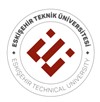 T.C.ESKİŞEHİR TEKNİK ÜNİVERSİTESİ……………………………………………… DEKANLIĞINA/MÜDÜRLÜĞÜNEKURUMLARARASI YATAY GEÇİŞ BAŞVURU FORMUI. KİŞİSEL BİLGİLERI. KİŞİSEL BİLGİLERI. KİŞİSEL BİLGİLERI. KİŞİSEL BİLGİLERI. KİŞİSEL BİLGİLERI. KİŞİSEL BİLGİLERI. KİŞİSEL BİLGİLERI. KİŞİSEL BİLGİLERT.C. Kimlik Numarası :T.C. Kimlik Numarası :Adı Soyadı :Adı Soyadı :Doğum Yeri :Doğum Yeri :Doğum Tarihi :Uyruğu :Uyruğu :Cinsiyeti :Tel :Tel :E-posta :Yazışma Adresi :Yazışma Adresi :II. HALEN KAYITLI OLDUĞU YÜKSEKÖĞRETİM KURUMUNA İLİŞKİN BİLGİLERII. HALEN KAYITLI OLDUĞU YÜKSEKÖĞRETİM KURUMUNA İLİŞKİN BİLGİLERII. HALEN KAYITLI OLDUĞU YÜKSEKÖĞRETİM KURUMUNA İLİŞKİN BİLGİLERII. HALEN KAYITLI OLDUĞU YÜKSEKÖĞRETİM KURUMUNA İLİŞKİN BİLGİLERII. HALEN KAYITLI OLDUĞU YÜKSEKÖĞRETİM KURUMUNA İLİŞKİN BİLGİLERII. HALEN KAYITLI OLDUĞU YÜKSEKÖĞRETİM KURUMUNA İLİŞKİN BİLGİLERII. HALEN KAYITLI OLDUĞU YÜKSEKÖĞRETİM KURUMUNA İLİŞKİN BİLGİLERII. HALEN KAYITLI OLDUĞU YÜKSEKÖĞRETİM KURUMUNA İLİŞKİN BİLGİLERÜniversite Adı :Üniversite Adı :Fakülte / Yüksekokul Adı :Fakülte / Yüksekokul Adı :Bölüm Adı :Bölüm Adı :Genel Not Ortalaması :Genel Not Ortalaması :Giriş Yılı :Giriş Yılı :Kayıtlı Olduğu BölümünKayıtlı Olduğu BölümünAdı :Puan Türü :Puanı :III. YATAY GEÇİŞ YAPILACAK BÖLÜME / PROGRAMA İLİŞKİN BİLGİLERIII. YATAY GEÇİŞ YAPILACAK BÖLÜME / PROGRAMA İLİŞKİN BİLGİLERIII. YATAY GEÇİŞ YAPILACAK BÖLÜME / PROGRAMA İLİŞKİN BİLGİLERIII. YATAY GEÇİŞ YAPILACAK BÖLÜME / PROGRAMA İLİŞKİN BİLGİLERIII. YATAY GEÇİŞ YAPILACAK BÖLÜME / PROGRAMA İLİŞKİN BİLGİLERIII. YATAY GEÇİŞ YAPILACAK BÖLÜME / PROGRAMA İLİŞKİN BİLGİLERIII. YATAY GEÇİŞ YAPILACAK BÖLÜME / PROGRAMA İLİŞKİN BİLGİLERIII. YATAY GEÇİŞ YAPILACAK BÖLÜME / PROGRAMA İLİŞKİN BİLGİLERFakülte / Yüksekokul Adı :Fakülte / Yüksekokul Adı :Bölüm / Program Adı :Bölüm / Program Adı :IV. BAŞVURU İÇİN GEREKLİ BELGELERIV. BAŞVURU İÇİN GEREKLİ BELGELERIV. BAŞVURU İÇİN GEREKLİ BELGELERIV. BAŞVURU İÇİN GEREKLİ BELGELERIV. BAŞVURU İÇİN GEREKLİ BELGELERIV. BAŞVURU İÇİN GEREKLİ BELGELERIV. BAŞVURU İÇİN GEREKLİ BELGELERIV. BAŞVURU İÇİN GEREKLİ BELGELEROnaylı Not Durum Belgesi (Türkçe ve İngilizce Transkript)Onaylı Not Durum Belgesi (Türkçe ve İngilizce Transkript)Onaylı Not Durum Belgesi (Türkçe ve İngilizce Transkript)Onaylı Not Durum Belgesi (Türkçe ve İngilizce Transkript)Öğrencinin YKS'ye girdiği yıla ait YKS Sonuç BelgesiÖğrencinin YKS'ye girdiği yıla ait YKS Sonuç BelgesiÖğrencinin YKS'ye girdiği yıla ait YKS Sonuç BelgesiÖğrencinin YKS'ye girdiği yıla ait YKS Sonuç BelgesiYurt dışından yapılacak başvurularda, Transkript (Not Durum Belgesi) ile ders içeriklerinin onaylı Türkçe çevirisiYurt dışından yapılacak başvurularda, Transkript (Not Durum Belgesi) ile ders içeriklerinin onaylı Türkçe çevirisiYurt dışından yapılacak başvurularda, Transkript (Not Durum Belgesi) ile ders içeriklerinin onaylı Türkçe çevirisiYurt dışından yapılacak başvurularda, Transkript (Not Durum Belgesi) ile ders içeriklerinin onaylı Türkçe çevirisiII. Öğretim öğrencileri için %10'a girdiğine dair belgeII. Öğretim öğrencileri için %10'a girdiğine dair belgeII. Öğretim öğrencileri için %10'a girdiğine dair belgeII. Öğretim öğrencileri için %10'a girdiğine dair belgeDers İçerikleriDers İçerikleriDers İçerikleriDers İçerikleriDisiplin cezası almadığına dair belgeDisiplin cezası almadığına dair belgeDisiplin cezası almadığına dair belgeDisiplin cezası almadığına dair belgeDers Planı (Öğrenim süresi boyunca alması gereken dersleri gösterir belge)Ders Planı (Öğrenim süresi boyunca alması gereken dersleri gösterir belge)Ders Planı (Öğrenim süresi boyunca alması gereken dersleri gösterir belge)Ders Planı (Öğrenim süresi boyunca alması gereken dersleri gösterir belge)Yatay Geçişe Engel Bir Durumun Olmadığına Dair Belge  (ASIL KAYITLARDA GETİRİLECEKTİR)Yatay Geçişe Engel Bir Durumun Olmadığına Dair Belge  (ASIL KAYITLARDA GETİRİLECEKTİR)Yatay Geçişe Engel Bir Durumun Olmadığına Dair Belge  (ASIL KAYITLARDA GETİRİLECEKTİR)Yatay Geçişe Engel Bir Durumun Olmadığına Dair Belge  (ASIL KAYITLARDA GETİRİLECEKTİR)Yukarıda beyan ettiğim bilgilerin yanlış olduğu saptanırsa; kaydım yapılmış olsa bile iptal edilebileceğini ve hakkımda disiplin işlemlerinin yürütüleceğini, verilebilecek fark ve muafiyet derslerini kabul ediyorum.Yukarıda beyan ettiğim bilgilerin yanlış olduğu saptanırsa; kaydım yapılmış olsa bile iptal edilebileceğini ve hakkımda disiplin işlemlerinin yürütüleceğini, verilebilecek fark ve muafiyet derslerini kabul ediyorum.Yukarıda beyan ettiğim bilgilerin yanlış olduğu saptanırsa; kaydım yapılmış olsa bile iptal edilebileceğini ve hakkımda disiplin işlemlerinin yürütüleceğini, verilebilecek fark ve muafiyet derslerini kabul ediyorum.Yukarıda beyan ettiğim bilgilerin yanlış olduğu saptanırsa; kaydım yapılmış olsa bile iptal edilebileceğini ve hakkımda disiplin işlemlerinin yürütüleceğini, verilebilecek fark ve muafiyet derslerini kabul ediyorum.Yukarıda beyan ettiğim bilgilerin yanlış olduğu saptanırsa; kaydım yapılmış olsa bile iptal edilebileceğini ve hakkımda disiplin işlemlerinin yürütüleceğini, verilebilecek fark ve muafiyet derslerini kabul ediyorum.Yukarıda beyan ettiğim bilgilerin yanlış olduğu saptanırsa; kaydım yapılmış olsa bile iptal edilebileceğini ve hakkımda disiplin işlemlerinin yürütüleceğini, verilebilecek fark ve muafiyet derslerini kabul ediyorum.Yukarıda beyan ettiğim bilgilerin yanlış olduğu saptanırsa; kaydım yapılmış olsa bile iptal edilebileceğini ve hakkımda disiplin işlemlerinin yürütüleceğini, verilebilecek fark ve muafiyet derslerini kabul ediyorum.Yukarıda beyan ettiğim bilgilerin yanlış olduğu saptanırsa; kaydım yapılmış olsa bile iptal edilebileceğini ve hakkımda disiplin işlemlerinin yürütüleceğini, verilebilecek fark ve muafiyet derslerini kabul ediyorum.Tarih : …./…./202..Tarih : …./…./202..Tarih : …./…./202..Başvuranın İmzasıBaşvuranın İmzası